 Assessment task: module A – textual conversations - poetry of Hughes and Plath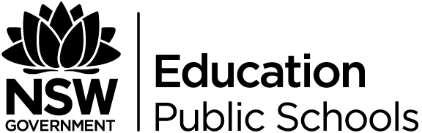 OutcomesEnglish advanced Stage 6EA12-6 - investigates and evaluates the relationships between textsEA12-7 - evaluates the diverse ways texts can represent personal and public worlds and recognises how they are valuedEA12-8 - explains and evaluates nuanced cultural assumptions and values in texts and their effects on meaningEA12-9 - reflects on, evaluates and monitors own learning and refines individual and collaborative processes as an independent learnerValues and attitudesStudents will value and appreciate:the importance of the English language as a key to learningthe power of language to explore and express views of themselves as well as the social, cultural, ethical, moral, spiritual and aesthetic dimensions of human experiencesthe diversity and aesthetics of language through literary and other textsthe independence gained from thinking imaginatively, creatively, interpretively and critically.Knowledge and understandingThrough responding to and composing a wide range of texts and through the close study of texts, students will develop knowledge, understanding and skills in order to:communicate through speaking, listening, reading, writing, viewing and representinguse language to shape and make meaning according to purpose, audience and contextthink in ways that are imaginative, creative, interpretive and criticallearn and reflect on their learning through their study of English.Learning across the curriculumGeneral capabilities Critical and creative thinkingEthical understandingIntercultural understandingLiteracyOther areas of learningDifference and diversityTaskStudents are to draw on their learning from this Module and do further research to write a discursive feature article, suitable for publication in the Australian literary magazine ‘Voiceworks’, entitled “Dialogues between the poetry of Sylvia Plath and Ted Hughes.”In it students must discuss the ways contextual background informs our understanding of the prescribed poems, as well as exploring the textual conversation between these poems, with detailed reference to and discussion of at least 3 of the set poems from each poet.Marking guideline/rubricComments:Assessment typeMarking RubricStageDiscursive Feature Article206CriteriaGrade/Mark Skilfully constructs a discursive feature article which demonstrates insightful understanding of how composers are influenced by another text’s content, concepts and valuesSkilfully evaluate the relationships between texts and contexts. Includes judiciously chosen images and a varied bibliography.Supports arguments with judiciously selected, detailed reference to at least 6 set texts, including thoughtful analysis of language forms and features.Demonstrates skilful control of language and structure, including language forms and features appropriate to audience and purpose.A17-20Effectively constructs a discursive feature article which demonstrates a well-developed understanding of how composers are influenced by another text’s content, concepts and valuesCiEffectively evaluate the relationships between texts and contexts. Includes well-chosen images and a varied bibliography.Supports arguments with appropriate, detailed reference to at least 6 set texts, including analysis of language forms and features.Demonstrates well developed control of language and structure, including language forms and features appropriate to audience and purpose.B13-16Constructs a discursive feature article which demonstrates sound understanding of how composers are influenced by another text’s content, concepts and valuesDiscusses the relationships between texts and contexts. Includes chosen images and a bibliography.Supports arguments with some relevant references to aspects of at least 6 set texts, including some analysis of language forms and features.Demonstrates a sound control of language and structure, including some language forms and features appropriate to audience and purpose.C9-12Attempts to construct a discursive feature article which demonstrates limited understanding of how composers are influenced by another text’s content, concepts and valuesDescribes the relationships between texts and contexts. May include images and/or a bibliography.Supports arguments with some references to aspects of the text/s, including language forms and features. May not discuss 6 set texts.Demonstrates inconsistent control of language appropriate to audience and purpose.D5-8Demonstrates basic understanding of how composers are influenced by other texts. May not be a discursive feature article.May mention texts, contexts and may include images and/or a basic bibliography.Makes limited reference to specific aspects of the texts, relying instead on generalisations and textual recountWriting and structure of text demonstrate little awareness of audience or control of language and structure.E1-4Non –serious attempt0